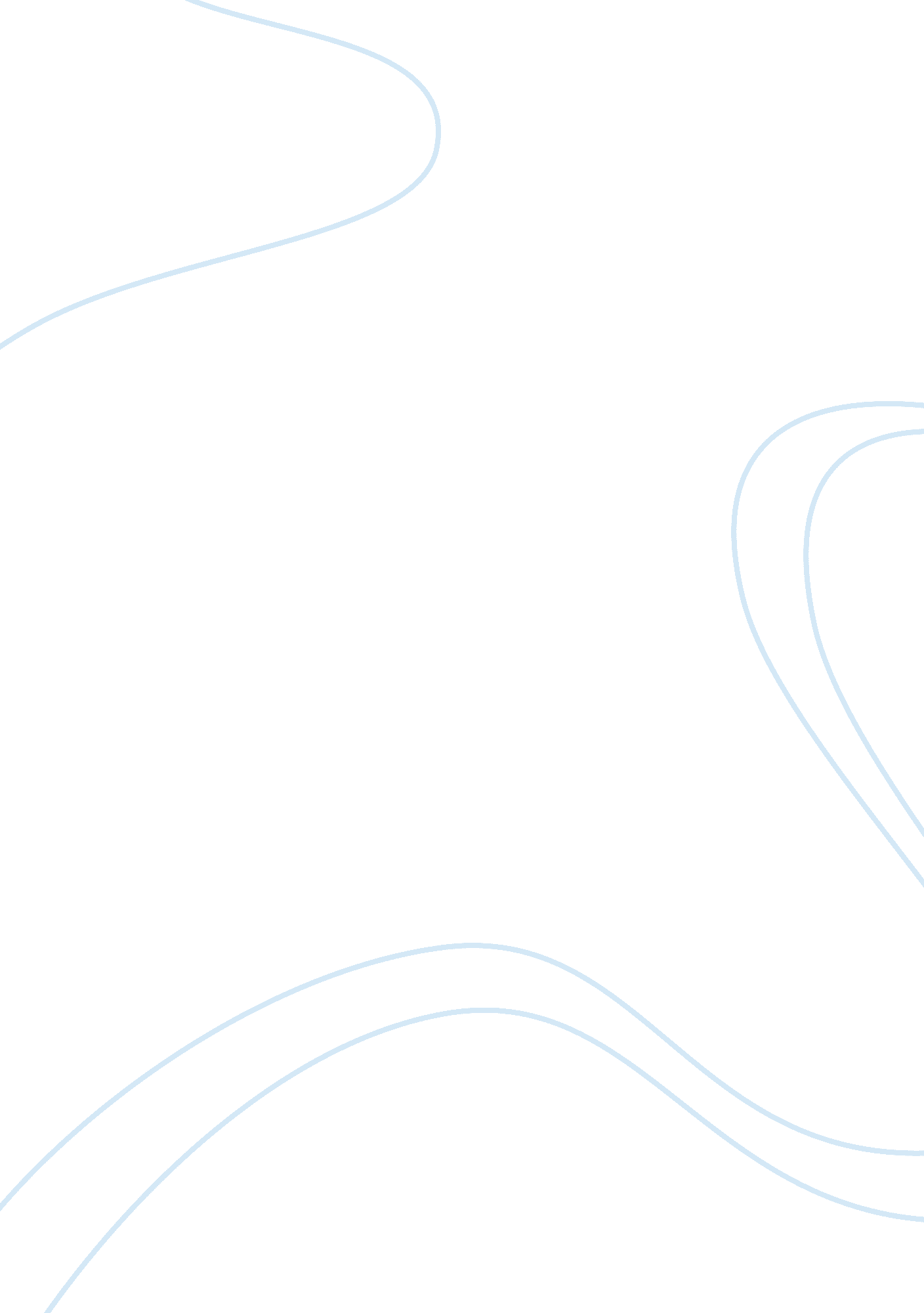 Letter research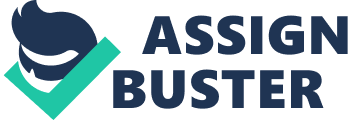 May 13, 2006 Georges W. Bush President of the United s of America The White House 1600 Pennsylvania Avenue NW Washington, DC 20500 War in Iraq and the Kyoto Protocol to the United Nations Framework Convention on Climate Change 
Dear President Bush, 
The War in Iraq has become an important issue these days and I strongly believe that it is high time we face our responsibilities. Our decision to invade Iraq was based on the intelligence that the Iraqi government was in possession of weapons of mass destructions. Today, we are given information that this intelligence was actually wrong. Furthermore, we should admit that during all our presence in Iraq, none of our troops have found any weapons of mass destruction or any clues leading to think that the Iraqi government has ever had these weapons. 
You may believe that my letter is a pamphlet against the war in Iraq. Mr. President, it is not as I believe the issues are much more complicated than that. I firmly consider that the will to install democracy in a country where tyranny and injustice were the fundamentals of everyday life is a noble cause. Noble not only in the fact of freeing the Iraqi people, but also as we are the World leader, to show the rest of the world that we are responsible and conscious of the issues and problems of the other countries and that we are ready to take action in order to defend the weakest at international level. 
At any level, one can only help another if the latter is willing to accept this help. Unfortunately, it is not the case in Iraq. We have to admit, however frustrating and deceitful it may be, that we are no longer welcome in Iraq. Our history shows a great record of rescues but we are not in Paris in 1944, where all French people were crying of joy when they see our tanks driving through the Champs-Elyses. The other aspect we have to acknowledge is the astronomic cost of the war in Iraq. To this day, we have spent over $280 billions in war effort. 
This brings me to the second subject of my letter: the Kyoto Protocol to the United Nations Framework Convention on Climate Change. In 1997, the American Senate unanimously rejected to ratify the treaty. Mr. President, your administration has refused to present a second time the ratification of the treaty because of the damage it would cause to the American Economy. We are the first country in the emissions of greenhouse gasses with 23% of the total emissions on the planet. You also argued that this choice of not engaging in further talks on the Kyoto Protocol was driven by the fact that China, world second in terms of emissions, did not ratify the treaty either. 
By accepting our failure and putting an end to the war in Iraq, we could possibly save the same amount that we have already spent in the war effort. These funds could be given through different programs as subsidiaries to different branches of our industry to diminish the emissions of greenhouse gases and still remain competitive. Though your argument against China may be valid, I do not agree that our country should set such kind of example. We should not rely on a country's bad policy to determine our own. Furthermore, we fail in our role of setting an example for the rest of the world - as the World Leader - when we reject an international effort to make our planet a better place by advancing economic and childish arguments. We went in Iraq because we were persuaded that it was our duty, our responsibility to make a change in this country. The world does not end in Iraq and we should be strong and responsible against all possible attacks that can be a threat to our way of living. 
Mr. President, thank you very much for the attention you will give to my letter. 
Sincerely, 
(Your Name) 